Сумська міська радаVІІI СКЛИКАННЯ XI СЕСІЯРІШЕННЯвід 29 вересня 2021 року № 1837-МРм. СумиРозглянувши звернення громадянки, надані документи, відповідно до статей 12, 83, частини сьомої статті 118 Земельного кодексу України, статті 50 Закону України «Про землеустрій», частини третьої статті 15 Закону України «Про доступ до публічної інформації», ураховуючи протокол засідання постійної комісії з питань архітектури, містобудування, регулювання земельних відносин, природокористування та екології Сумської міської ради                              від 13.07.2021 № 26, керуючись пунктом 34 частини першої статті 26 Закону України «Про місцеве самоврядування в Україні», Сумська міська рада ВИРІШИЛА:Відмовити Скорик Лідії Петрівні у наданні дозволу на розроблення проекту землеустрою щодо відведення у власність земельної ділянки за адресою: м. Суми, вул. Холодногірська, біля буд. № 111, орієнтовною площею 0,0024 га для будівництва індивідуальних гаражів у зв’язку з невідповідністю об’єкта містобудівній документації: Плану зонування території міста Суми, затвердженого рішенням Сумської міської ради від 06.03.2013 № 2180-МР, згідно з яким, земельна ділянка, зазначена на доданому до клопотання заявниці графічному матеріалі, знаходиться в функціональній зоні ТР-2 магістральних вулиць, майданів (у червоних лініях) в межах проектних червоних ліній магістральної загальноміського значення вулиці Реміснича, де розміщення індивідуальних гаражів не передбачено.Секретар Сумської міської ради				 	             Олег РЄЗНІКВиконавець: Клименко Юрій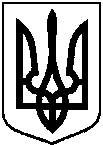 Про відмову Скорик Лідії Петрівні у наданні дозволу на розроблення проекту землеустрою щодо відведення у власність земельної ділянки за адресою: м. Суми,                         вул. Холодногірська, біля буд. № 111, орієнтовною площею 0,0024 га